Hanu Positioned as a Niche Player in the 2021 Gartner ® Magic Quadrant ™ for Public Cloud IT Transformation Services 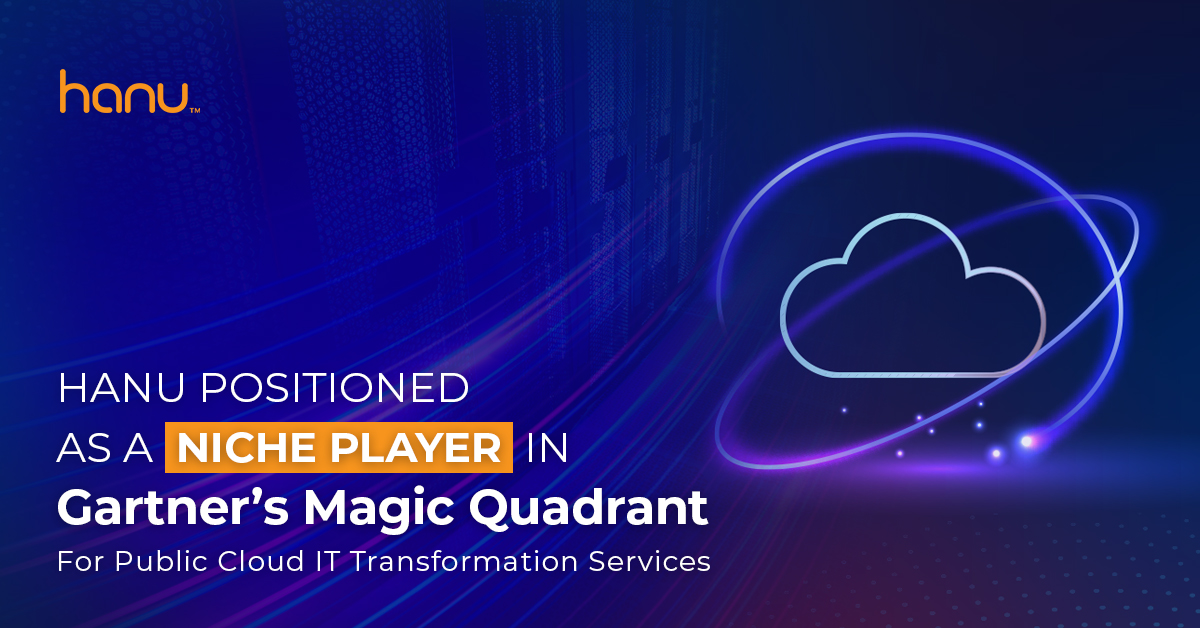 Princeton, New Jersey (Aug 14, 2021):Hanu has been recognized as a Niche Player in the 2021 Gartner Magic Quadrant for Public Cloud IT Transformation Service Providers report.[1] The research report is authored by Mark Ray, Tobi Bet, David Groombridge, Craig Lowery, DD Mishra, William Maurer, evaluated 16 providers focused on cloud-native solutions associated with managed and professional services for the public cloud.Hanu believes that the company’s key strengths lie in its laser focus on one hyperscale public cloud provider, and the use of high degrees of automation for the delivery of services. Hanu has the ability to execute across the full spectrum of services including assessment, migration, application and data estate modernization, and optimization of managed services. Hanu starts its engagements with an assessment or analysis of the client environment and creates individual roadmaps for each client based on desired business outcomes.Hanu has also been building proprietary tools and IPs that would bring more automation in their customer’s digital transformation journey.  These would be the key potential differentiators for the company.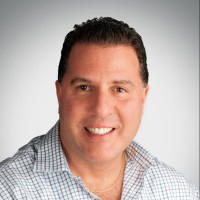 “We are delighted to see that Gartner has recognized Hanu as a Niche Player in the Magic Quadrant for Public Cloud IT Transformation Services.  We consider that with our fierce dedication to single cloud growth strategy, we have been able to build advanced Microsoft Azure capabilities to best serve our clients' cloud transformations.” stated Dave Sasson, Chief Strategy Officer for Hanu.With almost 20 years of industry experience and a proven track record of supporting more than 800+ cloud transformation engagement, Hanu has the expertise to help organizations capture the potential of their cloud strategy through discovery, decision, and delivery, across each stage of their transformation. Hanu leads the way in big-ticket customer partnerships as a Tier I CSP Partner, and a certified Microsoft Azure Expert Managed Service Provider. Hanu is a multi-year Microsoft Partner of the Year Award Winner. Hanu was named 2021 Microsoft Technology Partner of the Year for Azure, 2020 Microsoft US Partner of the Year for Azure Data Estate Modernization and 2019 Global Partner of the Year for Azure Influencer. For more information, visit www.hanu.com or email at clear@hanu.com [1] Gartner, “Magic Quadrant for Public Cloud IT Transformation Services”, Mark Ray, Tobi Bet, David Groombridge, Craig Lowery, DD Mishra, William Maurer, 2 August 2021 GARTNER and Magic Quadrant are a registered trademark and service mark of Gartner, Inc. and/or its affiliates in the U.S. and internationally and is used herein with permission.Gartner does not endorse any vendor, product or service depicted in its research publications, and does not advise technology users to select only those vendors with the highest ratings or other designation. Gartner research publications consist of the opinions of Gartner's research organization and should not be construed as statements of fact. Gartner disclaims all warranties, expressed or implied, with respect to this research, including any warranties of merchantability or fitness for a particular purpose.